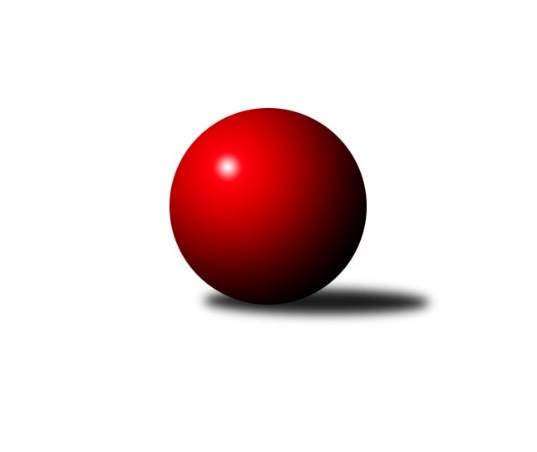 Č.22Ročník 2022/2023	19.5.2024 Jihomoravský KP1 jih 2022/2023Statistika 22. kolaTabulka družstev:		družstvo	záp	výh	rem	proh	skore	sety	průměr	body	plné	dorážka	chyby	1.	SK Podlužan Prušánky B	22	19	1	2	123.5 : 52.5 	(160.5 : 103.5)	2651	39	1831	820	31.7	2.	TJ Sokol Vážany	22	15	2	5	114.0 : 62.0 	(156.0 : 108.0)	2636	32	1820	816	37.9	3.	SK Podlužan Prušánky C	22	15	0	7	105.5 : 70.5 	(143.0 : 121.0)	2601	30	1794	808	35	4.	TJ Sokol Mistřín C	22	13	2	7	99.5 : 76.5 	(135.5 : 128.5)	2585	28	1778	807	39	5.	TJ Jiskra Kyjov	22	11	1	10	94.0 : 82.0 	(145.5 : 118.5)	2537	23	1762	775	45.2	6.	KK Jiskra Čejkovice	22	11	0	11	88.0 : 88.0 	(133.0 : 131.0)	2568	22	1780	788	50	7.	TJ Sokol Vracov B	22	10	0	12	83.5 : 92.5 	(123.5 : 140.5)	2548	20	1767	781	43.3	8.	TJ Sokol Šanov C	22	9	0	13	75.0 : 101.0 	(121.5 : 142.5)	2525	18	1768	757	46.6	9.	TJ Lokomotiva Valtice B	22	8	1	13	79.0 : 97.0 	(127.0 : 137.0)	2533	17	1758	775	52.1	10.	SKK Dubňany B	22	8	1	13	74.0 : 102.0 	(123.5 : 140.5)	2553	17	1772	781	41	11.	KK Sokol Litenčice	22	6	0	16	68.5 : 107.5 	(113.0 : 151.0)	2512	12	1753	759	48.9	12.	KK Vyškov D	22	3	0	19	51.5 : 124.5 	(102.0 : 162.0)	2481	6	1749	732	54.2Tabulka doma:		družstvo	záp	výh	rem	proh	skore	sety	průměr	body	maximum	minimum	1.	SK Podlužan Prušánky B	11	10	0	1	66.5 : 21.5 	(85.0 : 47.0)	2823	20	2973	2750	2.	TJ Sokol Vážany	11	8	1	2	59.0 : 29.0 	(79.0 : 53.0)	2646	17	2704	2570	3.	TJ Jiskra Kyjov	11	8	0	3	57.0 : 31.0 	(82.5 : 49.5)	2457	16	2564	2334	4.	KK Jiskra Čejkovice	11	8	0	3	57.0 : 31.0 	(74.5 : 57.5)	2497	16	2615	2350	5.	TJ Sokol Mistřín C	11	7	2	2	55.5 : 32.5 	(69.0 : 63.0)	2687	16	2781	2619	6.	SK Podlužan Prušánky C	11	8	0	3	54.0 : 34.0 	(74.0 : 58.0)	2810	16	2925	2709	7.	TJ Sokol Vracov B	11	8	0	3	53.0 : 35.0 	(66.0 : 66.0)	2648	16	2715	2463	8.	TJ Lokomotiva Valtice B	11	6	1	4	50.0 : 38.0 	(76.0 : 56.0)	2505	13	2574	2434	9.	TJ Sokol Šanov C	11	5	0	6	44.5 : 43.5 	(66.5 : 65.5)	2648	10	2757	2513	10.	KK Sokol Litenčice	11	5	0	6	43.5 : 44.5 	(65.5 : 66.5)	2452	10	2504	2399	11.	SKK Dubňany B	11	4	0	7	39.5 : 48.5 	(69.5 : 62.5)	2589	8	2672	2495	12.	KK Vyškov D	11	3	0	8	33.5 : 54.5 	(59.0 : 73.0)	2523	6	2651	2439Tabulka venku:		družstvo	záp	výh	rem	proh	skore	sety	průměr	body	maximum	minimum	1.	SK Podlužan Prušánky B	11	9	1	1	57.0 : 31.0 	(75.5 : 56.5)	2653	19	2848	2443	2.	TJ Sokol Vážany	11	7	1	3	55.0 : 33.0 	(77.0 : 55.0)	2633	15	2797	2441	3.	SK Podlužan Prušánky C	11	7	0	4	51.5 : 36.5 	(69.0 : 63.0)	2604	14	2837	2462	4.	TJ Sokol Mistřín C	11	6	0	5	44.0 : 44.0 	(66.5 : 65.5)	2573	12	2822	2318	5.	SKK Dubňany B	11	4	1	6	34.5 : 53.5 	(54.0 : 78.0)	2549	9	2874	2359	6.	TJ Sokol Šanov C	11	4	0	7	30.5 : 57.5 	(55.0 : 77.0)	2511	8	2810	2348	7.	TJ Jiskra Kyjov	11	3	1	7	37.0 : 51.0 	(63.0 : 69.0)	2546	7	2835	2371	8.	KK Jiskra Čejkovice	11	3	0	8	31.0 : 57.0 	(58.5 : 73.5)	2576	6	2706	2409	9.	TJ Sokol Vracov B	11	2	0	9	30.5 : 57.5 	(57.5 : 74.5)	2537	4	2747	2379	10.	TJ Lokomotiva Valtice B	11	2	0	9	29.0 : 59.0 	(51.0 : 81.0)	2537	4	2775	2378	11.	KK Sokol Litenčice	11	1	0	10	25.0 : 63.0 	(47.5 : 84.5)	2519	2	2709	2345	12.	KK Vyškov D	11	0	0	11	18.0 : 70.0 	(43.0 : 89.0)	2477	0	2713	2299Tabulka podzimní části:		družstvo	záp	výh	rem	proh	skore	sety	průměr	body	doma	venku	1.	SK Podlužan Prušánky B	11	9	1	1	58.5 : 29.5 	(79.5 : 52.5)	2642	19 	5 	0 	0 	4 	1 	1	2.	SK Podlužan Prušánky C	11	8	0	3	56.5 : 31.5 	(71.0 : 61.0)	2643	16 	5 	0 	1 	3 	0 	2	3.	TJ Sokol Mistřín C	11	7	1	3	53.5 : 34.5 	(74.5 : 57.5)	2625	15 	4 	1 	0 	3 	0 	3	4.	TJ Sokol Vážany	11	7	0	4	54.5 : 33.5 	(75.0 : 57.0)	2604	14 	3 	0 	2 	4 	0 	2	5.	TJ Sokol Vracov B	11	6	0	5	47.5 : 40.5 	(65.5 : 66.5)	2558	12 	4 	0 	2 	2 	0 	3	6.	KK Jiskra Čejkovice	11	6	0	5	46.0 : 42.0 	(68.0 : 64.0)	2584	12 	4 	0 	2 	2 	0 	3	7.	TJ Jiskra Kyjov	11	6	0	5	45.0 : 43.0 	(70.5 : 61.5)	2562	12 	4 	0 	2 	2 	0 	3	8.	TJ Lokomotiva Valtice B	11	4	1	6	42.0 : 46.0 	(68.5 : 63.5)	2539	9 	3 	1 	1 	1 	0 	5	9.	SKK Dubňany B	11	4	1	6	41.0 : 47.0 	(60.0 : 72.0)	2530	9 	1 	0 	4 	3 	1 	2	10.	TJ Sokol Šanov C	11	4	0	7	33.5 : 54.5 	(56.0 : 76.0)	2561	8 	2 	0 	3 	2 	0 	4	11.	KK Sokol Litenčice	11	2	0	9	30.5 : 57.5 	(57.0 : 75.0)	2490	4 	1 	0 	5 	1 	0 	4	12.	KK Vyškov D	11	1	0	10	19.5 : 68.5 	(46.5 : 85.5)	2452	2 	1 	0 	5 	0 	0 	5Tabulka jarní části:		družstvo	záp	výh	rem	proh	skore	sety	průměr	body	doma	venku	1.	SK Podlužan Prušánky B	11	10	0	1	65.0 : 23.0 	(81.0 : 51.0)	2696	20 	5 	0 	1 	5 	0 	0 	2.	TJ Sokol Vážany	11	8	2	1	59.5 : 28.5 	(81.0 : 51.0)	2688	18 	5 	1 	0 	3 	1 	1 	3.	SK Podlužan Prušánky C	11	7	0	4	49.0 : 39.0 	(72.0 : 60.0)	2598	14 	3 	0 	2 	4 	0 	2 	4.	TJ Sokol Mistřín C	11	6	1	4	46.0 : 42.0 	(61.0 : 71.0)	2591	13 	3 	1 	2 	3 	0 	2 	5.	TJ Jiskra Kyjov	11	5	1	5	49.0 : 39.0 	(75.0 : 57.0)	2540	11 	4 	0 	1 	1 	1 	4 	6.	KK Jiskra Čejkovice	11	5	0	6	42.0 : 46.0 	(65.0 : 67.0)	2555	10 	4 	0 	1 	1 	0 	5 	7.	TJ Sokol Šanov C	11	5	0	6	41.5 : 46.5 	(65.5 : 66.5)	2521	10 	3 	0 	3 	2 	0 	3 	8.	KK Sokol Litenčice	11	4	0	7	38.0 : 50.0 	(56.0 : 76.0)	2545	8 	4 	0 	1 	0 	0 	6 	9.	TJ Lokomotiva Valtice B	11	4	0	7	37.0 : 51.0 	(58.5 : 73.5)	2527	8 	3 	0 	3 	1 	0 	4 	10.	TJ Sokol Vracov B	11	4	0	7	36.0 : 52.0 	(58.0 : 74.0)	2576	8 	4 	0 	1 	0 	0 	6 	11.	SKK Dubňany B	11	4	0	7	33.0 : 55.0 	(63.5 : 68.5)	2587	8 	3 	0 	3 	1 	0 	4 	12.	KK Vyškov D	11	2	0	9	32.0 : 56.0 	(55.5 : 76.5)	2523	4 	2 	0 	3 	0 	0 	6 Zisk bodů pro družstvo:		jméno hráče	družstvo	body	zápasy	v %	dílčí body	sety	v %	1.	Josef Kamenišťák 	TJ Sokol Vážany 	18	/	22	(82%)	30	/	44	(68%)	2.	Zdeněk Škrobák 	KK Jiskra Čejkovice 	17	/	22	(77%)	30	/	44	(68%)	3.	Sára Zálešáková 	SK Podlužan Prušánky B 	16	/	19	(84%)	32	/	38	(84%)	4.	Ludvík Vaněk 	KK Jiskra Čejkovice 	16	/	19	(84%)	29	/	38	(76%)	5.	Radim Holešinský 	TJ Sokol Mistřín C 	16	/	19	(84%)	28	/	38	(74%)	6.	Štěpánka Vytisková 	SK Podlužan Prušánky B 	15	/	16	(94%)	26	/	32	(81%)	7.	Vladislav Kozák 	TJ Sokol Mistřín C 	15	/	21	(71%)	29	/	42	(69%)	8.	Antonín Svozil ml.	TJ Jiskra Kyjov 	15	/	22	(68%)	30	/	44	(68%)	9.	Michal Šmýd 	TJ Sokol Vracov B 	14.5	/	22	(66%)	30	/	44	(68%)	10.	Milan Kochaníček 	KK Sokol Litenčice 	14	/	18	(78%)	24	/	36	(67%)	11.	Roman Mlynarik 	TJ Lokomotiva Valtice B 	14	/	19	(74%)	26	/	38	(68%)	12.	Roman Krůza 	TJ Lokomotiva Valtice B 	14	/	20	(70%)	29	/	40	(73%)	13.	Aleš Zálešák 	SK Podlužan Prušánky B 	14	/	20	(70%)	23.5	/	40	(59%)	14.	Václav Luža 	TJ Sokol Mistřín C 	14	/	20	(70%)	22	/	40	(55%)	15.	Petr Sedláček 	TJ Sokol Vážany 	13.5	/	21	(64%)	26	/	42	(62%)	16.	Ladislav Teplík 	SKK Dubňany B 	13.5	/	22	(61%)	24.5	/	44	(56%)	17.	Petr Malý 	TJ Sokol Vážany 	13	/	17	(76%)	25	/	34	(74%)	18.	Stanislav Kočí 	TJ Sokol Vracov B 	13	/	18	(72%)	22	/	36	(61%)	19.	Jiří Novotný 	SK Podlužan Prušánky C 	13	/	19	(68%)	19	/	38	(50%)	20.	Martin Šubrt 	TJ Jiskra Kyjov 	13	/	20	(65%)	25	/	40	(63%)	21.	Jozef Kamenišťák 	TJ Sokol Vážany 	13	/	21	(62%)	28	/	42	(67%)	22.	Jiří Formánek 	KK Vyškov D 	13	/	21	(62%)	25.5	/	42	(61%)	23.	Martin Bílek 	TJ Sokol Vracov B 	13	/	21	(62%)	23	/	42	(55%)	24.	Kristýna Blechová 	TJ Sokol Šanov C 	12	/	18	(67%)	26	/	36	(72%)	25.	Radim Kroupa 	TJ Sokol Vážany 	12	/	18	(67%)	21	/	36	(58%)	26.	Václav Kratochvíla 	SKK Dubňany B 	12	/	19	(63%)	23.5	/	38	(62%)	27.	Antonín Svozil st.	TJ Jiskra Kyjov 	12	/	20	(60%)	24.5	/	40	(61%)	28.	Michal Pálka 	SK Podlužan Prušánky C 	12	/	21	(57%)	22	/	42	(52%)	29.	Luděk Svozil 	TJ Sokol Mistřín C 	11.5	/	20	(58%)	22	/	40	(55%)	30.	Zdeněk Kratochvíla 	SKK Dubňany B 	11.5	/	21	(55%)	24	/	42	(57%)	31.	Zbyněk Škoda 	TJ Lokomotiva Valtice B 	11	/	17	(65%)	23	/	34	(68%)	32.	Ivana Blechová 	TJ Sokol Šanov C 	11	/	20	(55%)	24.5	/	40	(61%)	33.	Josef Michálek 	KK Vyškov D 	11	/	22	(50%)	22	/	44	(50%)	34.	Michal Tušl 	SK Podlužan Prušánky B 	10.5	/	15	(70%)	19	/	30	(63%)	35.	Josef Toman 	SK Podlužan Prušánky B 	10.5	/	18	(58%)	20.5	/	36	(57%)	36.	Alena Kristová 	SK Podlužan Prušánky C 	10	/	16	(63%)	21	/	32	(66%)	37.	Roman Blažek 	KK Sokol Litenčice 	10	/	16	(63%)	19	/	32	(59%)	38.	Radek Jurčík 	TJ Jiskra Kyjov 	10	/	18	(56%)	18	/	36	(50%)	39.	Martin Komosný 	KK Jiskra Čejkovice 	10	/	19	(53%)	23	/	38	(61%)	40.	Jiří Špaček 	TJ Jiskra Kyjov 	9.5	/	22	(43%)	22	/	44	(50%)	41.	Stanislav Zálešák 	SK Podlužan Prušánky C 	9	/	15	(60%)	17	/	30	(57%)	42.	Michal Hlinecký 	KK Jiskra Čejkovice 	9	/	15	(60%)	14.5	/	30	(48%)	43.	Pavel Flamík 	SK Podlužan Prušánky C 	9	/	17	(53%)	16	/	34	(47%)	44.	Kryštof Pevný 	KK Vyškov D 	9	/	20	(45%)	20.5	/	40	(51%)	45.	Eduard Jung 	TJ Lokomotiva Valtice B 	9	/	21	(43%)	18	/	42	(43%)	46.	Michal Šimek 	SK Podlužan Prušánky C 	8.5	/	19	(45%)	19	/	38	(50%)	47.	Radek Loubal 	TJ Sokol Vážany 	8.5	/	20	(43%)	17	/	40	(43%)	48.	Jitka Šimková 	SK Podlužan Prušánky C 	8	/	11	(73%)	14	/	22	(64%)	49.	Michal Teraz 	SK Podlužan Prušánky B 	7.5	/	19	(39%)	17.5	/	38	(46%)	50.	Václav Valenta 	TJ Jiskra Kyjov 	7	/	11	(64%)	11.5	/	22	(52%)	51.	Petr Khol 	TJ Sokol Mistřín C 	7	/	15	(47%)	12	/	30	(40%)	52.	Marian Bureš 	TJ Sokol Šanov C 	6.5	/	16	(41%)	15.5	/	32	(48%)	53.	Miroslav Bahula 	TJ Sokol Vracov B 	6	/	15	(40%)	13.5	/	30	(45%)	54.	Pavel Dolinajec 	KK Jiskra Čejkovice 	6	/	15	(40%)	13	/	30	(43%)	55.	Lenka Štěrbová 	KK Sokol Litenčice 	6	/	15	(40%)	12	/	30	(40%)	56.	Vladimír Čech 	TJ Lokomotiva Valtice B 	6	/	15	(40%)	12	/	30	(40%)	57.	David Vávra 	KK Sokol Litenčice 	6	/	17	(35%)	14.5	/	34	(43%)	58.	Martin Mačák 	SKK Dubňany B 	6	/	18	(33%)	16	/	36	(44%)	59.	Radek Vrška 	TJ Sokol Šanov C 	6	/	19	(32%)	14	/	38	(37%)	60.	Jan Donneberger 	KK Vyškov D 	6	/	21	(29%)	13	/	42	(31%)	61.	Robert Gecs 	TJ Lokomotiva Valtice B 	6	/	21	(29%)	10	/	42	(24%)	62.	Monika Smažinková 	KK Sokol Litenčice 	5	/	5	(100%)	7	/	10	(70%)	63.	Petr Bakaj ml.	TJ Sokol Šanov C 	5	/	9	(56%)	11	/	18	(61%)	64.	Adam Pavel Špaček 	TJ Sokol Mistřín C 	5	/	10	(50%)	9	/	20	(45%)	65.	Tomáš Mrkávek 	KK Jiskra Čejkovice 	5	/	11	(45%)	9	/	22	(41%)	66.	Jaroslav Šindelář 	TJ Sokol Šanov C 	5	/	13	(38%)	12.5	/	26	(48%)	67.	Pavel Antoš 	SKK Dubňany B 	5	/	13	(38%)	10.5	/	26	(40%)	68.	Rostislav Rybárský 	SKK Dubňany B 	5	/	14	(36%)	12	/	28	(43%)	69.	Jaroslav Konečný 	TJ Sokol Vracov B 	5	/	16	(31%)	11	/	32	(34%)	70.	Martina Pechalová 	TJ Sokol Vracov B 	5	/	16	(31%)	9	/	32	(28%)	71.	Jakub Toman 	SK Podlužan Prušánky B 	5	/	17	(29%)	14.5	/	34	(43%)	72.	Miroslava Štěrbová 	KK Sokol Litenčice 	5	/	17	(29%)	12.5	/	34	(37%)	73.	Ivan Torony 	TJ Sokol Šanov C 	4.5	/	16	(28%)	10	/	32	(31%)	74.	Zuzana Štěrbová 	KK Sokol Litenčice 	4	/	4	(100%)	5	/	8	(63%)	75.	Tomáš Slížek 	SK Podlužan Prušánky B 	4	/	5	(80%)	6.5	/	10	(65%)	76.	Dušan Zahradník 	TJ Sokol Vážany 	4	/	9	(44%)	7.5	/	18	(42%)	77.	Martin Pechal 	TJ Sokol Vracov B 	4	/	10	(40%)	8	/	20	(40%)	78.	Petr Blecha 	TJ Sokol Šanov C 	3	/	9	(33%)	5	/	18	(28%)	79.	Josef Smažinka 	KK Sokol Litenčice 	3	/	12	(25%)	7	/	24	(29%)	80.	Tomáš Goldschmied 	SKK Dubňany B 	2	/	2	(100%)	3	/	4	(75%)	81.	Filip Benada 	SK Podlužan Prušánky C 	2	/	3	(67%)	5	/	6	(83%)	82.	Zdeněk Klečka 	SK Podlužan Prušánky C 	2	/	3	(67%)	3	/	6	(50%)	83.	Petr Snídal 	KK Vyškov D 	2	/	4	(50%)	3	/	8	(38%)	84.	Jakub Vančík 	TJ Jiskra Kyjov 	2	/	8	(25%)	7	/	16	(44%)	85.	Ludvík Kuhn 	TJ Jiskra Kyjov 	2	/	8	(25%)	5.5	/	16	(34%)	86.	Luděk Zapletal 	KK Sokol Litenčice 	2	/	10	(20%)	6	/	20	(30%)	87.	Jiří Fojtík 	KK Jiskra Čejkovice 	2	/	12	(17%)	5.5	/	24	(23%)	88.	Aleš Jurkovič 	SKK Dubňany B 	2	/	13	(15%)	6	/	26	(23%)	89.	Marek Zaoral 	KK Vyškov D 	2	/	14	(14%)	7	/	28	(25%)	90.	Pavel Měsíček 	TJ Sokol Mistřín C 	2	/	18	(11%)	9	/	36	(25%)	91.	Miroslav Poledník 	KK Vyškov D 	2	/	18	(11%)	8	/	36	(22%)	92.	Jindřich Burďák 	TJ Jiskra Kyjov 	1.5	/	3	(50%)	2	/	6	(33%)	93.	Martina Nejedlíková 	TJ Sokol Vracov B 	1	/	1	(100%)	2	/	2	(100%)	94.	Daniel Ilčík 	TJ Sokol Mistřín C 	1	/	1	(100%)	2	/	2	(100%)	95.	Antonín Pihar 	SK Podlužan Prušánky B 	1	/	2	(50%)	3	/	4	(75%)	96.	František Fialka 	SKK Dubňany B 	1	/	2	(50%)	1	/	4	(25%)	97.	Marta Volfová 	TJ Sokol Šanov C 	1	/	2	(50%)	1	/	4	(25%)	98.	Zdeněk Hosaja 	SK Podlužan Prušánky C 	1	/	3	(33%)	2	/	6	(33%)	99.	Vladimír Stávek 	KK Jiskra Čejkovice 	1	/	3	(33%)	1	/	6	(17%)	100.	Kateřina Kravicová 	KK Sokol Litenčice 	1	/	3	(33%)	1	/	6	(17%)	101.	František Svoboda 	TJ Sokol Vracov B 	1	/	4	(25%)	4	/	8	(50%)	102.	Jaroslav Hanuš 	TJ Sokol Vracov B 	1	/	7	(14%)	1	/	14	(7%)	103.	Radoslav Holomáč 	KK Jiskra Čejkovice 	1	/	9	(11%)	5	/	18	(28%)	104.	Jan Beneš 	TJ Lokomotiva Valtice B 	1	/	11	(9%)	5.5	/	22	(25%)	105.	Milana Alánová 	KK Vyškov D 	0.5	/	1	(50%)	1	/	2	(50%)	106.	Josef Smažinka 	KK Sokol Litenčice 	0.5	/	3	(17%)	2	/	6	(33%)	107.	Patrik Jurásek 	SKK Dubňany B 	0	/	1	(0%)	1	/	2	(50%)	108.	Kateřina Bařinová 	TJ Sokol Mistřín C 	0	/	1	(0%)	1	/	2	(50%)	109.	Aneta Vidlářová 	KK Vyškov D 	0	/	1	(0%)	1	/	2	(50%)	110.	Jakub Sáblík 	KK Vyškov D 	0	/	1	(0%)	0	/	2	(0%)	111.	Nikola Plášková 	TJ Sokol Vracov B 	0	/	1	(0%)	0	/	2	(0%)	112.	Lubomír Kyselka 	TJ Sokol Mistřín C 	0	/	1	(0%)	0	/	2	(0%)	113.	Veronika Presová 	TJ Sokol Vracov B 	0	/	1	(0%)	0	/	2	(0%)	114.	Martina Kapustová 	TJ Lokomotiva Valtice B 	0	/	1	(0%)	0	/	2	(0%)	115.	Milan Ryšánek 	KK Vyškov D 	0	/	1	(0%)	0	/	2	(0%)	116.	Libor Kuja 	SK Podlužan Prušánky B 	0	/	1	(0%)	0	/	2	(0%)	117.	Pavel Pěček 	TJ Sokol Mistřín C 	0	/	2	(0%)	1.5	/	4	(38%)	118.	Zbyněk Škoda 	TJ Lokomotiva Valtice B 	0	/	2	(0%)	1	/	4	(25%)	119.	Božena Vajdová 	TJ Lokomotiva Valtice B 	0	/	2	(0%)	1	/	4	(25%)	120.	Hana Majzlíková 	KK Jiskra Čejkovice 	0	/	3	(0%)	1	/	6	(17%)	121.	Dušan Urubek 	TJ Sokol Mistřín C 	0	/	3	(0%)	0	/	6	(0%)	122.	Dominik Valent 	KK Vyškov D 	0	/	3	(0%)	0	/	6	(0%)	123.	Milan Štěrba 	KK Sokol Litenčice 	0	/	4	(0%)	2	/	8	(25%)	124.	Jan Kovář 	TJ Sokol Vážany 	0	/	4	(0%)	1.5	/	8	(19%)	125.	Jan Vejmola 	KK Vyškov D 	0	/	4	(0%)	1	/	8	(13%)	126.	Jan Žurman 	KK Sokol Litenčice 	0	/	6	(0%)	1	/	12	(8%)	127.	Monika Sladká 	TJ Sokol Šanov C 	0	/	7	(0%)	1	/	14	(7%)Průměry na kuželnách:		kuželna	průměr	plné	dorážka	chyby	výkon na hráče	1.	Prušánky, 1-4	2774	1896	877	36.0	(462.3)	2.	TJ Sokol Mistřín, 1-4	2664	1831	833	37.9	(444.1)	3.	Šanov, 1-4	2636	1826	810	43.7	(439.4)	4.	TJ Sokol Vracov, 1-6	2630	1816	814	40.3	(438.4)	5.	Dubňany, 1-4	2586	1782	803	41.3	(431.0)	6.	KK Vyškov, 1-4	2580	1792	787	46.0	(430.1)	7.	TJ Lokomotiva Valtice, 1-4	2496	1748	748	52.2	(416.1)	8.	KK Jiskra Čejkovice, 1-2	2474	1733	741	55.3	(412.5)	9.	Litenčice, 1-2	2454	1712	741	44.1	(409.1)	10.	Kyjov, 1-2	2435	1704	730	46.1	(405.8)Nejlepší výkony na kuželnách:Prušánky, 1-4SK Podlužan Prušánky B	2973	17. kolo	Štěpánka Vytisková 	SK Podlužan Prušánky B	541	17. koloSK Podlužan Prušánky C	2925	8. kolo	Jitka Šimková 	SK Podlužan Prušánky C	537	18. koloSK Podlužan Prušánky B	2884	9. kolo	Stanislav Zálešák 	SK Podlužan Prušánky C	532	8. koloSK Podlužan Prušánky B	2884	7. kolo	Zdeněk Kratochvíla 	SKK Dubňany B	530	22. koloSKK Dubňany B	2874	22. kolo	Pavel Flamík 	SK Podlužan Prušánky C	527	4. koloSK Podlužan Prušánky C	2874	18. kolo	Jitka Šimková 	SK Podlužan Prušánky C	524	11. koloSK Podlužan Prušánky B	2870	15. kolo	Pavel Flamík 	SK Podlužan Prušánky C	524	22. koloSK Podlužan Prušánky C	2854	16. kolo	Roman Mlynarik 	TJ Lokomotiva Valtice B	520	11. koloSK Podlužan Prušánky B	2848	20. kolo	Jitka Šimková 	SK Podlužan Prušánky C	518	1. koloSK Podlužan Prušánky C	2845	4. kolo	Alena Kristová 	SK Podlužan Prušánky C	517	16. koloTJ Sokol Mistřín, 1-4TJ Sokol Mistřín C	2781	21. kolo	Roman Blažek 	KK Sokol Litenčice	526	21. koloTJ Sokol Mistřín C	2760	5. kolo	Radim Holešinský 	TJ Sokol Mistřín C	525	13. koloSK Podlužan Prušánky C	2744	19. kolo	Radek Vrška 	TJ Sokol Šanov C	508	17. koloTJ Sokol Mistřín C	2739	15. kolo	Martin Šubrt 	TJ Jiskra Kyjov	503	9. koloTJ Sokol Mistřín C	2696	7. kolo	Václav Luža 	TJ Sokol Mistřín C	496	15. koloKK Sokol Litenčice	2695	21. kolo	Stanislav Zálešák 	SK Podlužan Prušánky C	495	19. koloTJ Sokol Mistřín C	2695	13. kolo	Martin Bílek 	TJ Sokol Vracov B	494	12. koloTJ Sokol Šanov C	2679	17. kolo	Vladislav Kozák 	TJ Sokol Mistřín C	493	5. koloTJ Sokol Mistřín C	2674	19. kolo	Daniel Ilčík 	TJ Sokol Mistřín C	492	2. koloSKK Dubňany B	2667	5. kolo	Rostislav Rybárský 	SKK Dubňany B	491	5. koloŠanov, 1-4TJ Sokol Šanov C	2757	20. kolo	Ivana Blechová 	TJ Sokol Šanov C	521	1. koloSK Podlužan Prušánky B	2720	18. kolo	Ivana Blechová 	TJ Sokol Šanov C	510	16. koloTJ Sokol Šanov C	2712	1. kolo	Ludvík Vaněk 	KK Jiskra Čejkovice	496	1. koloTJ Sokol Šanov C	2700	14. kolo	Roman Krůza 	TJ Lokomotiva Valtice B	490	8. koloTJ Sokol Šanov C	2694	18. kolo	Štěpánka Vytisková 	SK Podlužan Prušánky B	486	18. koloTJ Lokomotiva Valtice B	2692	8. kolo	Radek Vrška 	TJ Sokol Šanov C	484	10. koloTJ Sokol Vážany	2686	21. kolo	Radek Vrška 	TJ Sokol Šanov C	483	12. koloTJ Sokol Šanov C	2686	10. kolo	Ivana Blechová 	TJ Sokol Šanov C	482	20. koloKK Jiskra Čejkovice	2681	1. kolo	Michal Tušl 	SK Podlužan Prušánky B	480	18. koloTJ Sokol Šanov C	2675	16. kolo	Petr Bakaj ml.	TJ Sokol Šanov C	479	6. koloTJ Sokol Vracov, 1-6SK Podlužan Prušánky B	2759	13. kolo	Martin Bílek 	TJ Sokol Vracov B	504	21. koloTJ Sokol Vážany	2745	10. kolo	Josef Kamenišťák 	TJ Sokol Vážany	502	10. koloTJ Sokol Vracov B	2715	19. kolo	Martin Bílek 	TJ Sokol Vracov B	498	10. koloTJ Sokol Vracov B	2712	9. kolo	Roman Blažek 	KK Sokol Litenčice	494	9. koloTJ Sokol Vracov B	2684	21. kolo	Stanislav Kočí 	TJ Sokol Vracov B	486	17. koloTJ Sokol Vracov B	2676	2. kolo	Petr Sedláček 	TJ Sokol Vážany	485	10. koloTJ Sokol Vracov B	2675	17. kolo	Martin Bílek 	TJ Sokol Vracov B	485	9. koloKK Sokol Litenčice	2667	9. kolo	Martin Bílek 	TJ Sokol Vracov B	484	19. koloTJ Sokol Vracov B	2662	15. kolo	Michal Tušl 	SK Podlužan Prušánky B	483	13. koloKK Jiskra Čejkovice	2654	21. kolo	Michal Šmýd 	TJ Sokol Vracov B	479	5. koloDubňany, 1-4TJ Sokol Vážany	2749	19. kolo	Václav Kratochvíla 	SKK Dubňany B	502	12. koloSK Podlužan Prušánky B	2690	6. kolo	Sára Zálešáková 	SK Podlužan Prušánky B	495	6. koloSKK Dubňany B	2672	6. kolo	Ladislav Teplík 	SKK Dubňany B	486	6. koloSKK Dubňany B	2650	19. kolo	Martin Bílek 	TJ Sokol Vracov B	483	1. koloSKK Dubňany B	2646	21. kolo	Martin Mačák 	SKK Dubňany B	478	14. koloKK Jiskra Čejkovice	2646	14. kolo	Zdeněk Kratochvíla 	SKK Dubňany B	476	21. koloTJ Sokol Mistřín C	2635	16. kolo	Zdeněk Škrobák 	KK Jiskra Čejkovice	476	14. koloSK Podlužan Prušánky C	2629	10. kolo	Zdeněk Klečka 	SK Podlužan Prušánky C	475	10. koloSKK Dubňany B	2626	14. kolo	Petr Malý 	TJ Sokol Vážany	474	19. koloTJ Sokol Vracov B	2611	1. kolo	Antonín Svozil ml.	TJ Jiskra Kyjov	472	12. koloKK Vyškov, 1-4TJ Sokol Vážany	2704	18. kolo	Milan Kochaníček 	KK Sokol Litenčice	511	18. koloSKK Dubňany B	2698	11. kolo	Vladislav Kozák 	TJ Sokol Mistřín C	502	18. koloKK Sokol Litenčice	2694	18. kolo	Petr Malý 	TJ Sokol Vážany	490	8. koloTJ Sokol Šanov C	2694	11. kolo	Petr Snídal 	KK Vyškov D	485	11. koloTJ Sokol Vážany	2692	22. kolo	Josef Kamenišťák 	TJ Sokol Vážany	484	22. koloTJ Sokol Vážany	2691	20. kolo	Josef Kamenišťák 	TJ Sokol Vážany	484	4. koloSK Podlužan Prušánky B	2680	1. kolo	Zbyněk Škoda 	TJ Lokomotiva Valtice B	483	20. koloTJ Sokol Vážany	2670	11. kolo	Zdeněk Kratochvíla 	SKK Dubňany B	482	11. koloTJ Sokol Vážany	2664	3. kolo	Jozef Kamenišťák 	TJ Sokol Vážany	480	22. koloKK Vyškov D	2651	11. kolo	Petr Sedláček 	TJ Sokol Vážany	479	18. koloTJ Lokomotiva Valtice, 1-4TJ Sokol Vážany	2638	17. kolo	Roman Mlynarik 	TJ Lokomotiva Valtice B	488	9. koloSK Podlužan Prušánky B	2613	16. kolo	Roman Mlynarik 	TJ Lokomotiva Valtice B	479	10. koloTJ Sokol Mistřín C	2604	1. kolo	Jan Beneš 	TJ Lokomotiva Valtice B	472	19. koloTJ Lokomotiva Valtice B	2574	3. kolo	Zbyněk Škoda 	TJ Lokomotiva Valtice B	465	21. koloTJ Lokomotiva Valtice B	2551	10. kolo	Josef Kamenišťák 	TJ Sokol Vážany	462	17. koloTJ Lokomotiva Valtice B	2546	19. kolo	Vladimír Čech 	TJ Lokomotiva Valtice B	460	16. koloSK Podlužan Prušánky C	2538	21. kolo	Roman Krůza 	TJ Lokomotiva Valtice B	460	14. koloTJ Lokomotiva Valtice B	2512	21. kolo	Zbyněk Škoda 	TJ Lokomotiva Valtice B	459	17. koloTJ Lokomotiva Valtice B	2512	14. kolo	Roman Mlynarik 	TJ Lokomotiva Valtice B	456	19. koloKK Jiskra Čejkovice	2512	3. kolo	Radim Kroupa 	TJ Sokol Vážany	455	17. koloKK Jiskra Čejkovice, 1-2KK Jiskra Čejkovice	2615	9. kolo	Ludvík Vaněk 	KK Jiskra Čejkovice	488	19. koloSK Podlužan Prušánky B	2601	4. kolo	Ludvík Vaněk 	KK Jiskra Čejkovice	483	11. koloTJ Sokol Vážany	2561	9. kolo	Zdeněk Škrobák 	KK Jiskra Čejkovice	483	22. koloKK Jiskra Čejkovice	2548	11. kolo	Martin Komosný 	KK Jiskra Čejkovice	479	11. koloKK Jiskra Čejkovice	2542	7. kolo	Ludvík Vaněk 	KK Jiskra Čejkovice	475	4. koloKK Jiskra Čejkovice	2526	4. kolo	Petr Sedláček 	TJ Sokol Vážany	473	9. koloKK Jiskra Čejkovice	2509	19. kolo	Zdeněk Škrobák 	KK Jiskra Čejkovice	469	2. koloKK Jiskra Čejkovice	2495	5. kolo	Michal Hlinecký 	KK Jiskra Čejkovice	468	7. koloKK Jiskra Čejkovice	2493	13. kolo	Václav Luža 	TJ Sokol Mistřín C	466	22. koloTJ Jiskra Kyjov	2484	7. kolo	Martin Komosný 	KK Jiskra Čejkovice	464	22. koloLitenčice, 1-2TJ Sokol Mistřín C	2563	11. kolo	Luděk Svozil 	TJ Sokol Mistřín C	475	11. koloSK Podlužan Prušánky B	2556	22. kolo	Milan Kochaníček 	KK Sokol Litenčice	457	17. koloSK Podlužan Prušánky C	2556	5. kolo	Milan Kochaníček 	KK Sokol Litenčice	454	20. koloTJ Sokol Vážany	2541	7. kolo	Jakub Toman 	SK Podlužan Prušánky B	452	22. koloKK Sokol Litenčice	2504	17. kolo	Milan Kochaníček 	KK Sokol Litenčice	451	7. koloKK Sokol Litenčice	2498	7. kolo	Radim Kroupa 	TJ Sokol Vážany	449	7. koloKK Jiskra Čejkovice	2493	8. kolo	Zuzana Štěrbová 	KK Sokol Litenčice	448	15. koloKK Sokol Litenčice	2492	15. kolo	Michal Pálka 	SK Podlužan Prušánky C	448	5. koloKK Sokol Litenčice	2489	20. kolo	Kristýna Blechová 	TJ Sokol Šanov C	447	2. koloKK Sokol Litenčice	2481	13. kolo	Josef Smažinka 	KK Sokol Litenčice	445	13. koloKyjov, 1-2TJ Jiskra Kyjov	2564	22. kolo	Stanislav Zálešák 	SK Podlužan Prušánky C	483	15. koloTJ Jiskra Kyjov	2542	20. kolo	Antonín Svozil ml.	TJ Jiskra Kyjov	462	11. koloTJ Jiskra Kyjov	2535	13. kolo	Ludvík Kuhn 	TJ Jiskra Kyjov	451	8. koloSKK Dubňany B	2498	4. kolo	Petr Malý 	TJ Sokol Vážany	450	5. koloTJ Lokomotiva Valtice B	2483	22. kolo	Pavel Dolinajec 	KK Jiskra Čejkovice	448	18. koloSK Podlužan Prušánky C	2477	15. kolo	Sára Zálešáková 	SK Podlužan Prušánky B	446	11. koloTJ Jiskra Kyjov	2458	18. kolo	Antonín Svozil ml.	TJ Jiskra Kyjov	445	13. koloTJ Jiskra Kyjov	2448	11. kolo	Antonín Svozil st.	TJ Jiskra Kyjov	442	22. koloTJ Jiskra Kyjov	2447	8. kolo	Antonín Svozil st.	TJ Jiskra Kyjov	442	15. koloTJ Jiskra Kyjov	2444	6. kolo	Martin Šubrt 	TJ Jiskra Kyjov	442	11. koloČetnost výsledků:	8.0 : 0.0	5x	7.0 : 1.0	18x	6.5 : 1.5	1x	6.0 : 2.0	40x	5.5 : 2.5	2x	5.0 : 3.0	14x	4.0 : 4.0	4x	3.5 : 4.5	2x	3.0 : 5.0	18x	2.0 : 6.0	15x	1.5 : 6.5	3x	1.0 : 7.0	8x	0.0 : 8.0	2x